 YSGOL GYFUN GYMRAEG PLASMAWR     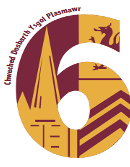 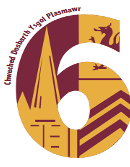 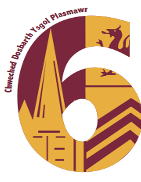 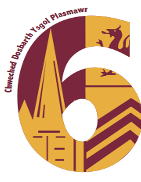 ***Colofnau Dewis Blwyddyn 12 2024  - Drafft 1 ***Enw:_________________________________________   Rhaid cael o leiaf 5 gradd A*-C i ddilyn cyrsiau Lefel 3.***Mae gallu yr ysgol i ddarparu’r cyrsiau uchod yn ddibynnol ar gyllid a niferoedd hyfyw***Nodwch eich pynciau dewis. Dylai mwyafrif o fyfyrwyr ddewis tri pwnc a’r Fagloriaeth Sgiliau Cymru. Fe fydd rhai o’r disgyblion fwyaf galluog yn medru delio a phedwar pwnc.Os oes unrhyw broblemau/cwestiynau, cysylltwch â: Mr. Aled James (Pennaeth Cynorthwyol) aj@ysgolplasmawr.cymruMiss Catrin Edwards (Pennaeth Blwyddyn 12) ce@ysgolplasmawr.cymruProsbectws CA5 gyda disgrifiadau pynciol ar safle wê’r ysgol: www.ysgolplasmawr.cymru[G]= Ysgol Glantaf   [BE]=Ysgol Bro Edern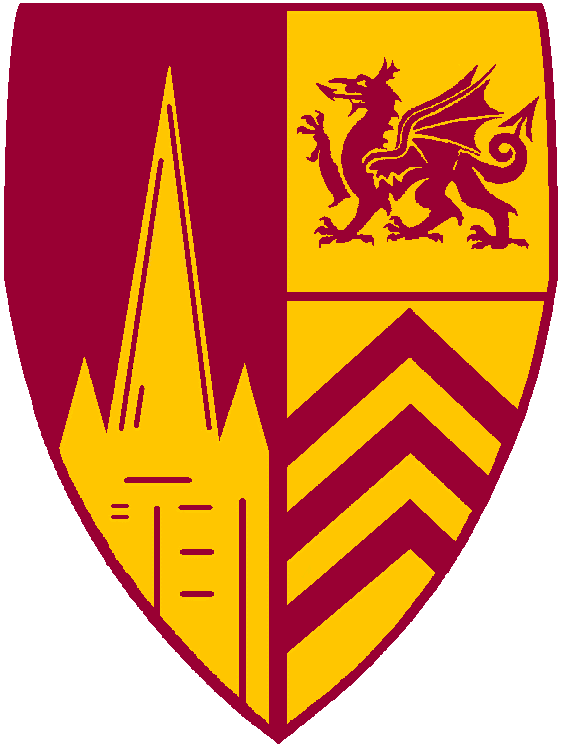 ABCD DAEARYDDIAETHSAESNEG LLENFFISEGBIOLEGBUSNES BIOLEGADDYSG YN YR AWYR AGOREDDRAMAAST. CREFYDDOLSEICOLEGMATHEMATEGMATHS PELLACHCELF A DYLUNIO CEMEGADDYSG GORFFOROL HANES  MATHEMATEGFFRANGEGCYMRAEGSAESNEG IAITH A LLENHANES GRAFFEGCYMDEITHASEG ASTUDIAETHAU CYFRYNGAUTECHNOLEG CERDD/ PERFFORMIOSBAENEG TECHNOLEG DIGIDOLCERDDORIAETH FFOTOGRAFFIAETH [BE]GWYDDONIAETH FEDDYGOL [BE]GWLEIDYDDIAETH [G]TWRISTIAETH L3 [G]PEIRIANNEG L3 [G]BWYD A MAETH [BE]TROSEDDEG [BE]CHWARAEON L3 [BE]CYFRIFIADUREG [BE]ECONOMEG [G]